26.11.22. В целях реализации программы духовно-нравственного воспитания учащихся Раджабова З.К.   провела общешкольное мероприятие, посвященный празднования Дня Матери с приглашением родителей многодетных учащихся.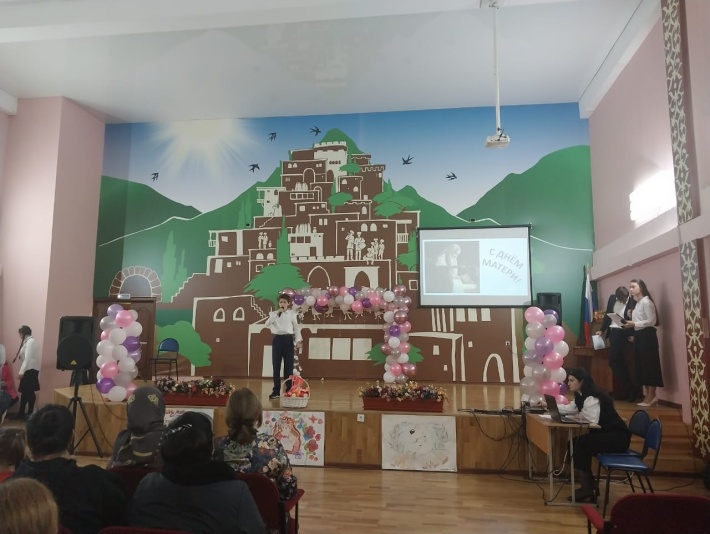 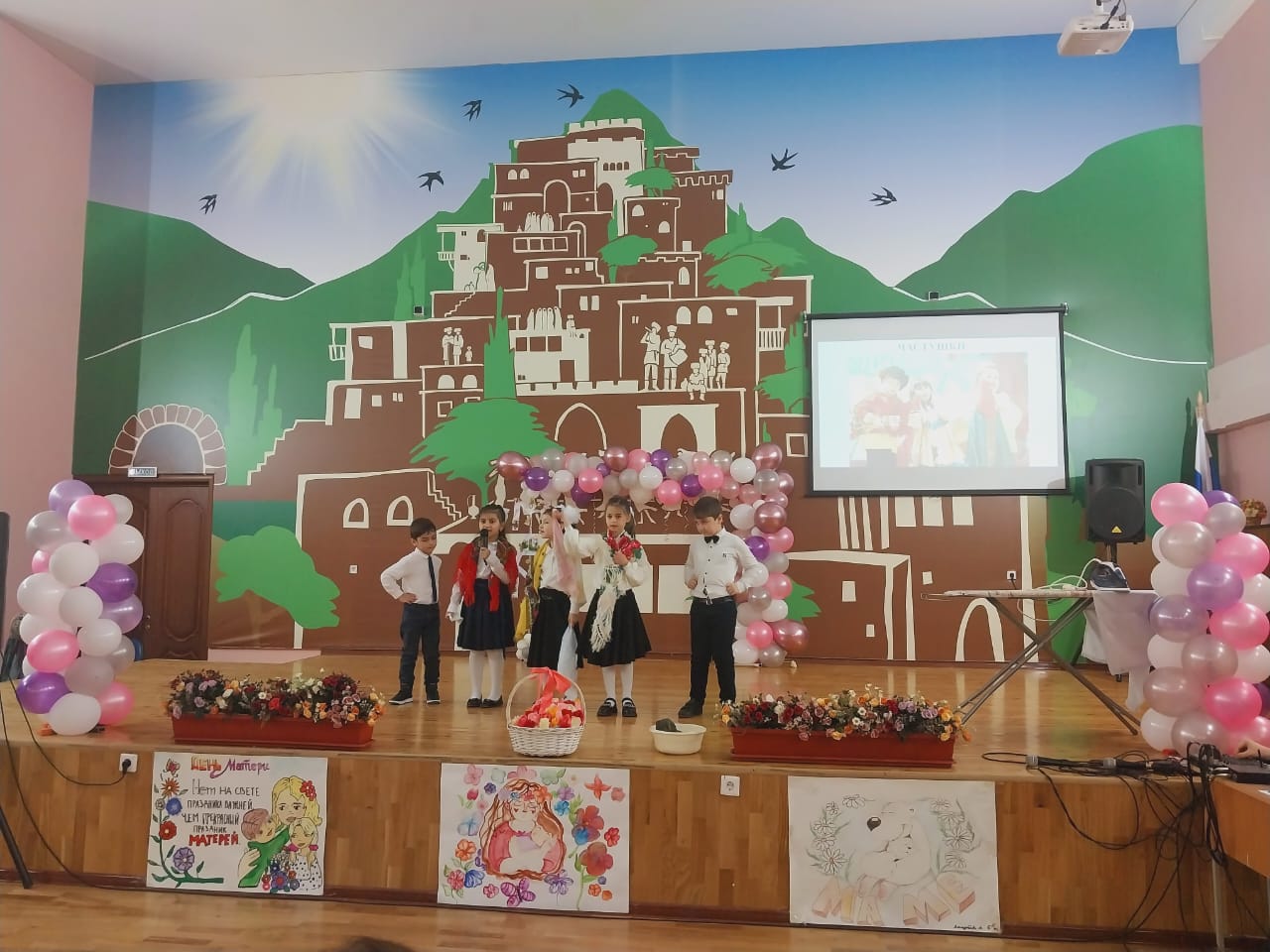 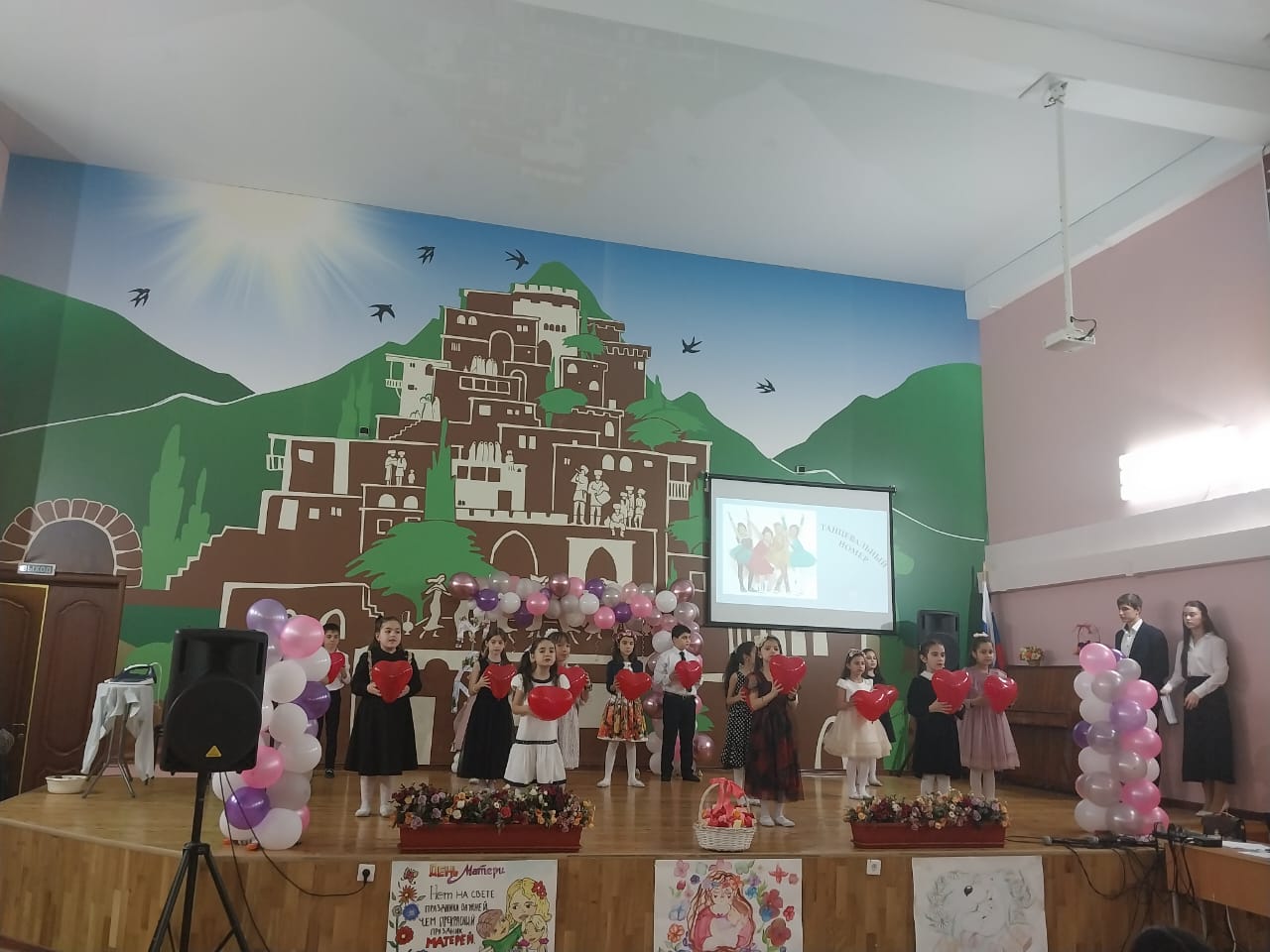 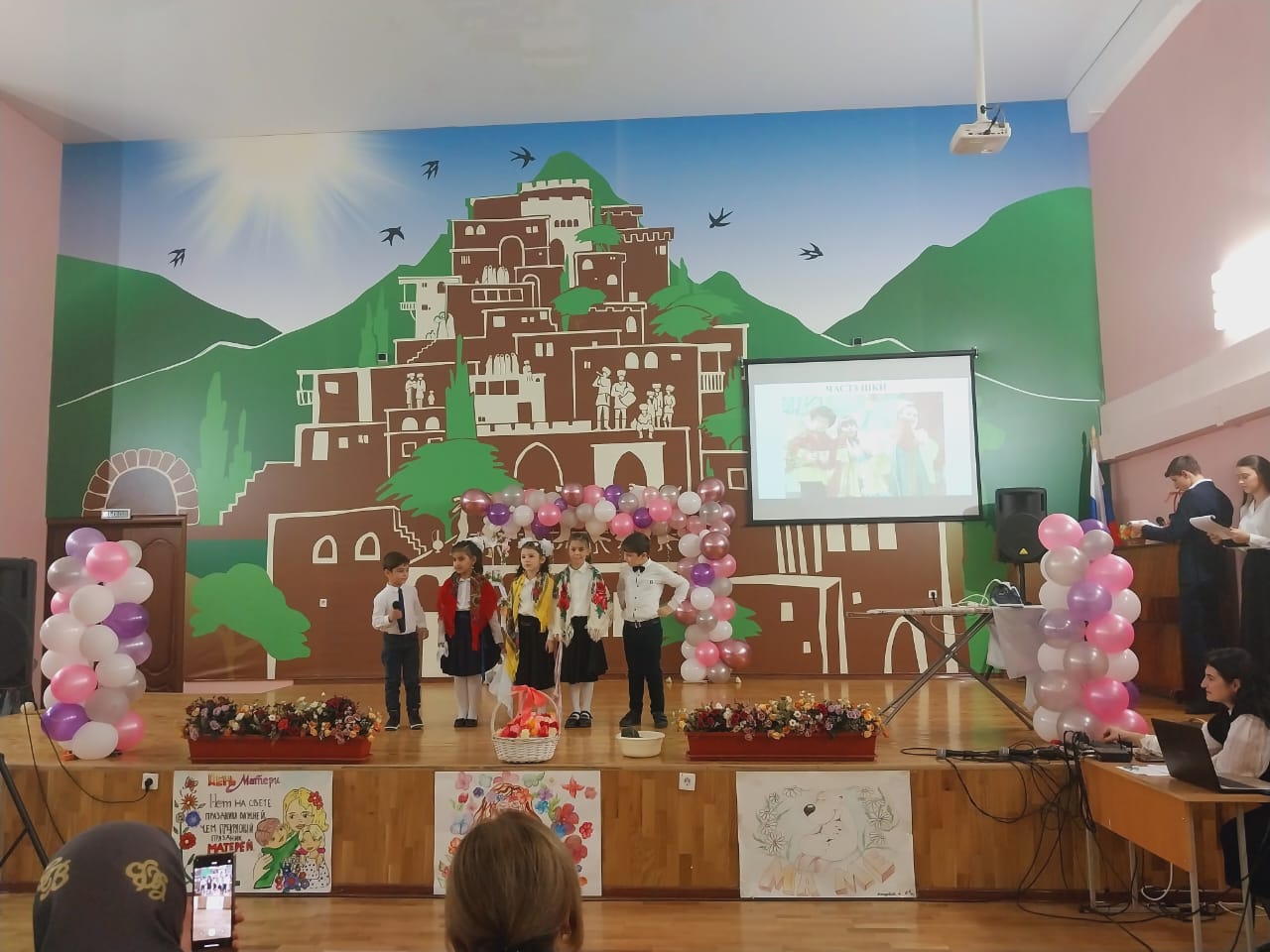 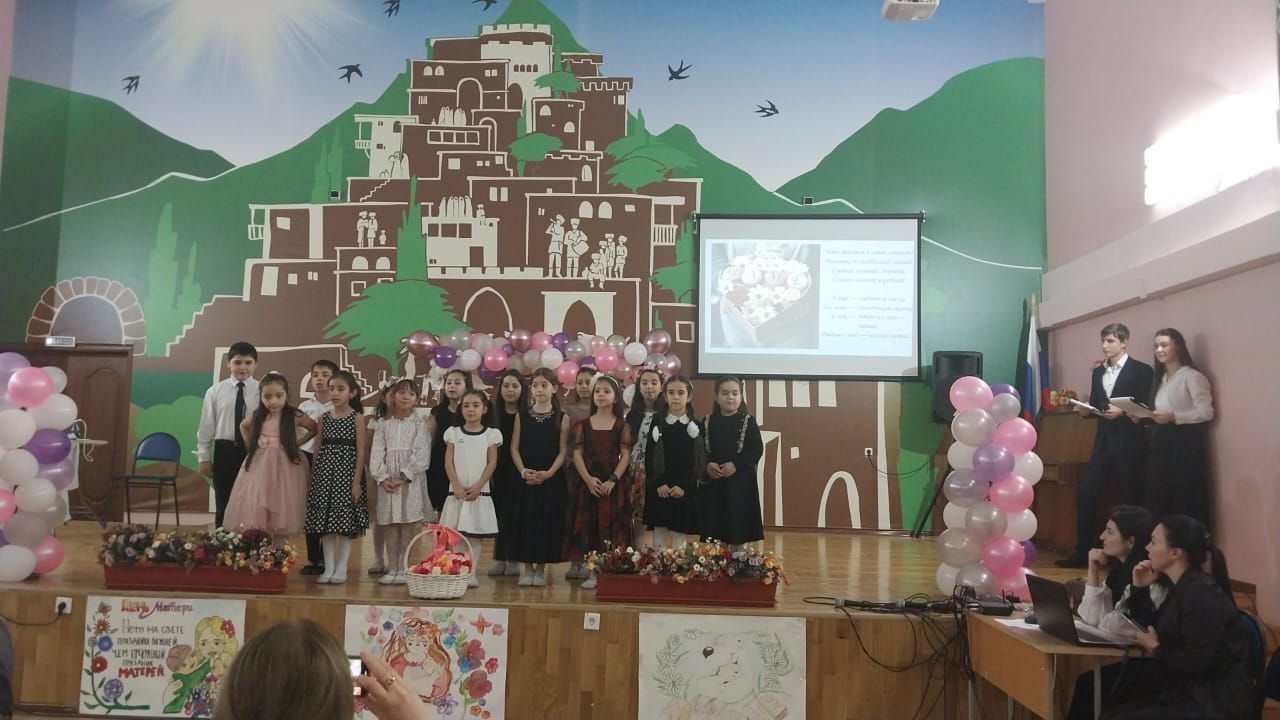 